Unit 1.5/1.6 Chemical bonding Different substances form when atoms join to each other. These new substances have new physical and chemical properties. The atoms need to hold on to one another for these new substances to form. For example, for a sodium atom (Na) and a chlorine atom (Cl) to form sodium chloride (NaCl) the two atoms have to stick together in some way. This process is called chemical bonding.In order to understand the nature of chemical bonds you need to understand electron configuration, so now you are ready to look at chemical bonding.Electrons and chemical bondsRemember the following points:Core electrons occupy the filled inner principal energy levels.Valence electrons occupy the outermost principal energy level.The valence electrons are responsible for forming the chemical bonds that holds two or more atoms together.The inert Noble Gases have filled outermost principal energy levels.A filled outermost principal energy level can carry a maximum of 8 electrons (in the s and p sublevels), except in Period 1 where only 2 electrons can be accommodated (in the s sublevel).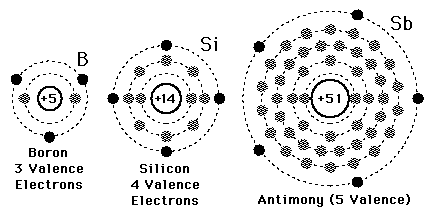 Elements which do not have filled outermost principal energy levels are unstable and reactive. They therefore need to react with other atoms and form chemical bonds in such a way that they become more stable. They do this by obeying the octet rule.The octet ruleAtoms bond together in such a way that each of the atoms involved in the bond ends up with 8 electrons in its outermost principal energy level.Atoms achieve this in several ways:Ionic bondingCovalent bondingMetallic bondingLewis dot diagramsLewis dot diagrams show the valence electrons of an element. This is very useful for understanding chemical bonding since it is only the valence electrons, and not the core electrons that are involved in bond formation.
Lewis dot diagrams are drawn using the following rules: 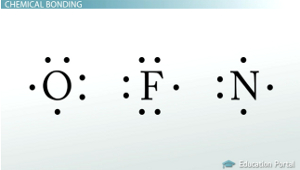 The symbol of the element represents the nucleus and the core electrons of the atom. A valence electron is represented by a dot ●.Use the Periodic Table to determine the number of valence electrons in any particular element.The maximum number of valence electrons is 8, so a maximum of 4 pairs of dots can surround the central symbol, one pair on each side and top and bottom of the symbol.Place the first 4 valence electrons around the four sides of the symbol before starting to double up the dots.Activity 1: Practising Lewis dot diagramsWrite Lewis dot diagrams for the following elements:BoronCarbonNitrogenOxygenFlourineNeonSulfurArgonSodiumCalciumIonic bondsIonic bonds form between a metal atom and a non-metal atom (or a metal atom and a group of non-metal atoms called polyatomic anions). Particles held together by ionic bonds are called formula units.
Ionic bonds involve the formation of positively charged particles (called cations) and negatively charged particles (called anions). The electron configuration of cations and anions look the same as the electron configuration of a noble gas – they are obeying the octet rule.

The particles of opposite charge are then attracted to each other in an ionic bond. This is called electrostatic attraction.If you look at the valence electrons of the metals you will notice that there are relatively few. For example, the alkali metals all have only one valence electron and the alkaline earth metals only have 2 valence electrons.On the other hand, the non-metals have a larger number of valence electrons. For example, all the halogens have 7 valence electrons.In order to end up with filled outermost principal energy levels the metal atoms donate the valence electrons to the non-metals which are looking for ways to fill the gaps. This movement of electrons, which are negatively charged particles, leads to the formation of ions carrying charges.Each ion has the same number of electrons as a particular noble gas, so it has the stability of a noble gas. It is said to be isoelectronic with the noble gas.Ionic bonds form in the following way. 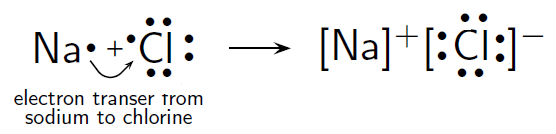 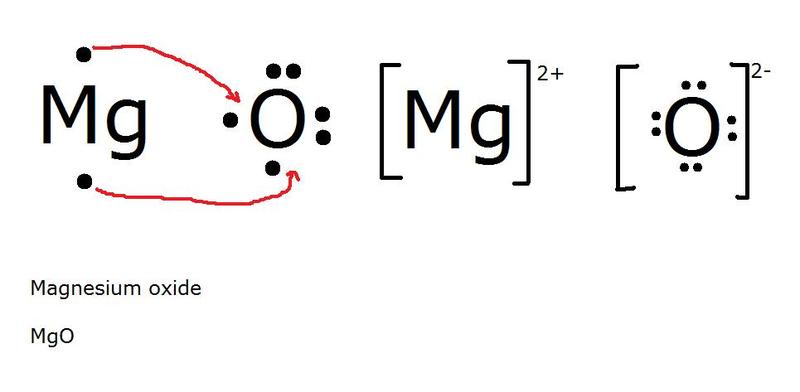 The alkaline earth metals have 2 valence electrons. They would donate 2 electrons and therefore get a 2+ charge. The size of the charge is determined by the number of electrons donated.		Mg (insert dots) → Mg2+ + 2e-If Mg2+ combines with chlorine it would need to combine with 2 Cl- ions to balance the 2+ charge, giving MgCl2 for magnesium chloride.The subscript after the element indicates the number of ions present for that element. You now know how to write balanced chemical formulae!Activity 2: Electron configuration and ionsWrite out an equation for the formation of the ions of the following elements:PotassiumCalciumBromineOxygenNitrogen									(5)
Name the noble gas with an electron configuration the same as the following ions:S2-Na+Al3+Br-P3-										(5)Activity 3: Writing ionic chemical formulaeWrite the formula for the compound formed between the following pairs of elements:Potassium and iodineAluminium and chlorineLithium and sulfurMagnesium and oxygenSodium and nitrogen								(10)Naming binary ionic compoundsBinary ionic compounds are made up of only two different kinds of elements.There are simple rules for naming binary ionic compounds. Using NaCl as an example:Identify the metal and write down its name: sodiumIdentify the non-metal and write down the first part of its name (called the stem): chlorine → chlorReplace the second part of the name (ine in this case) with the suffix ide: chloridePut the two parts together: sodium chlorideActivity 4: Naming ionic compoundsName these binary compounds and list each element and how many are involved in each formula.KBrCaCl2LiFAl2O3Na2S										(10)Ions and the Periodic TableThe Periodic Table also tells us a lot about the formation of ions. You already know that all the alkali metals are in Group 1 and have the same general electron configuration with 1 electron in the outermost principal energy level. This means that all Group 1 elements would lose 1 electron to become ions with a -1 charge. So it would not be necessary to draw out Bohr structures in order to know the charge of the ion. Activity 5: Using the Periodic Table to determine ionic chargesUsing what you already know from your work in Activity 1, state the ionic charge for ions of elements in the following Groups on the Periodic Table:Group 18Group 2Group 15Group 17Group 16									(5)Polyatomic ionsThe ions you have looked at so far have all been made of one atom only, for example the chloride ion, Cl-. They are therefore monatomic ions, although we just call them ions.A polyatomic ion, also known as a molecular ion, is an ion composed of two or more atoms covalently bonded together, and together carrying a charge. An example would be the hydroxide ion, -OH- which is made up of an O atom and an H atom covalently bonded together. Together they have a charge of -1. Here is a table of some of the more common polyatomic ions:Note: There is only one cation (positively charged polyatomic ion) on the list!The best thing to do now is to learn them off by heart! All chemists have had to do this.Note: Remember to treat the polyatomic ion as a whole unit. So if you need to double the number of negative charges to balance the positive charges when writing a formula put a bracket around the polyatomic ion. Look at these two examples:For Calcium chloride the calcium ion has a +2 charge and the chloride ion has a -1 charge. Therefore two chloride ions are needed to combine with one calcium ion to form the compound. The formula is therefore CaCl2For calcium calcium hydroxide the calcium ion has a +2 charge and the hydroxide ion has a -1 charge. Therefore two hydroxide ions are needed to combine with one calcium ion to form the compound. The formula is therefore Ca(OH)2Activity : Complete the following table:
Answers:  Ionic crystalsIonic compounds do not usually exist as single formula units (like one Na and one Cl only in NaCl). They rather group together in large structures called crystal lattices or ionic crystals. The salt that is big enough to see is salt in crystalline form in a crystal lattice.Many millions of formula units pack together in a three dimensional structure as shown in the diagram. This results in a very strong network of ionic bonds. The written formula, NaCl for example, represents a formula unit. It gives the smallest possible combining ratio for the elements making up the compound, namely 1Na:1Cl. Another name for this is the empirical formula.Covalent bondsWhen two non-metals join to form a molecule they cannot do so with ionic bonds as neither is able to form a positively charged ion. Instead, the two non-metal atoms share valence electrons. Consider the formation of H2 (hydrogen gas)The Lewis dot diagram or each H atom is H●Each H atom is short of one electron to fill the first principal energy level with 2 electrons.If the 2 atoms come together and share the Lewis dot diagram is H●●H.One bond is made from 1 pair of shared electrons.Another way of writing the formula for hydrogen gas is H-H where the – represents 2 shared electrons.Electronegativity (EN)Each element has the ability to attract electrons towards itself. What varies, however, is the strength of the force of attraction. An American scientist named Linus Pauling was able to measure these forces (compared with a force of 2.5bfor the C atom). These values are called electronegativity values. The higher the number, the greater the force of attraction. Insert Periodic Table of Electronegativities.Activity : Electron tug-of-warWhich element has the highest EN value?How does this affect a bond involving this element?Which other elements have high EN values?Are these elements metals or non-metals?Which element has the lowest EN value?How does this affect a bond involving this element?Which other elements have low EN values?Are these elements metals or non-metals?What do you notice about the EN values as you move down a Group?What do you notice about the EN values as you move along a Period?Study the following diagram which depicts a covalent bond between two hydrogen atoms:

 













What is the electro-negativity of each of the atoms?Two electrons are involved in the covalent bond between the two hydrogen atoms, one from each atom. Would you expect the resulting electron pair to be closer to one atom than the other? Explain you answer. Draw a similar diagram depicting a hydrogen atom and a fluorine atom. Based on your understanding of electro-negativity, would you expect the electron pair to be closer to the hydrogen or the fluorine, or exactly halfway between the two as found for hydrogen?If the electron pair is closer to one of the nuclei than the other, would you expect the bond to be completely neutral i.e. showing no sign of charge at all? Explain your answer.A covalent bond is something like a tug-of-war between the two atoms involved in the bond. If both nuclei are identical, or if their electro-negativities are very similar, the electron pair will be located halfway between the two and there will be no net charge associated with the bond. If, on the other hand, one nucleus is significantly more electron-negative than the other it will exert a stronger pull on the electrons. Both electrons will thus be situated closer to that nucleus than the other and the nucleus will become slightly negative in comparison to the other nucleus.
Got it: A covalent chemical bond can be described as the net electrostatic force between two atoms which are sharing electrons.Non-polar and polar covalent bondsYou have now understood that covalent bonds form when two non-metal elements come together and share pairs of electrons. You have also met the concept of electro-negativity which is a measure of the force of attraction that a particular nucleus has for electrons. When the electro-negativities of two bonding atoms are equal (or close to equal) the pull of the electrons must be equal, and neither atom has more influence over the electrons than the other. This kind of bond is called a non-polar bond. Said another way, non-polar covalent bonds are bonds where the electrons are shared equally between the two atoms involved in the bond. An obvious example would be in a diatomic element where the electro-negativity of each of the two elements involved in the bond is the same.Can you think of other instances where the bonds might be non-polar? Can you give any examples?  On the other hand, when the electro-negativities of two bonding atoms are quite different from one another, the atom with the higher value will pull the electrons more strongly and an unequal pull will result. Such a bond would still be a covalent bond (sharing of electrons) but it would no longer be non-polar. It would now be called a polar covalent bond.Ask yourself.Can you name the elements which occur as diatomic molecules and are therefore non-polar?Can you think of other instances where the bonds might be non-polar? Can you give any examples?Can you find some examples of polar covalent bonds?Answer: O2, N2, H2, F2, Cl2, Br2, I2 When the electro-negativity value of one non-metal is the same as the electro-negativity of another different non-metal element e.g. C and S, B and AsWhen the electro-negativity value of one non-metal element is different from the electro-negativity of the other element in the bond the bond is polar, e.g. H and O in H2O and C and O in CO2Got it: When the electro-negativity values of two non-metals involved in a covalent bond are equivalent the bond is termed non-polar because the electrons are equally shared between the two atoms. The difference in electro-negativity between two atoms is called ΔENWhat do you think happens in the case where the electro-negativity values of the two elements involved in the covalent bond are quite different from one another, such as  in a bond between H and Cl or N and O?What happens is that the electrons are no longer shared equally – the pair of electrons is located closer to the more electro-negative atom in the bond, as shown in the following diagram:Notation for polar bondsA polar bond has a “negative” end and a “positive” end and is said to have a dipole (meaning two poles). The “negative” end is indicated by the symbol δ- (delta minus) and the “positive” end by the symbol δ+ (delta plus). These charges are small, much smaller than the charge found on an ion, for example. The dipole bond is represented by an arrow pointing towards the negative pole and having a cross (+ sign) attached at the positive pole, as shown in the diagram below.Got it: Polar covalent bonds carry partial charges due to the unequal sharing of electrons. δ- (delta minus) indicates a partial negative charge while δ+ (delta plus) indicates a partial positive charge.			δ-       δ+  ------------represents polarity				X ---  Y			+----→
Note: The + sign is placed at the atom that is δ+ (delta plus) with an arrowhead directed towards the atom that is δ- (delta minus)Activity 9: Test your understanding of ΔEN values and how they can be used.Calculate the ΔEN values for the following pairs of atoms and indicate whether the elements would be involved in covalent or ionic bonds.Answers:  Assign one mark for each ΔEN value and one mark for each “type of bond”Ask yourselves: What is the difference between a polar covalent bond and an ionic bond? Use the information that you have just calculated to support your answer.Answer: In an ionic bond one atom has lost an electron entirely and its bond partner has gained the electron completely whereas in a polar covalent bond one atom has greater attraction for the electrons than the other but does not have complete control over them. The ΔEN values for non-polar bonds are zero, for polar covalent bonds relatively small (between 0.4 and 1.9 in the examples) and high for ionic bonds (above 2 in the examples).Got it: Ionic, polar covalent and non-polar covalent bonds are closely related to one another. They differ only in the extent to which the electro-negativities of the bonded atoms differ from one another. The general rule is that a ΔEN  value of 0 – 0.4 usually indicates a non-polar bond, ΔEN values greater than 0.4 and smaller than usually 2 indicate polar covalent bonds and ΔEN values greater than 2 indicate ionic bonds. Bonding can therefore be described as a continuum and is shown in the following diagram:Multiple bondsUp until now you have been considering simple, single covalent bonds, i.e. covalent bonds where a single bond (sharing of one pair of electrons) exists between two atoms. This is not always the case, however. Sometimes more than one pair of electrons is shared between two atoms. If two electron pairs are shared a double bond forms, and if three pairs of electrons are shared a triple bond forms.Activity 10 : Covalent bonds and the Periodic Table.Draw part of the Periodic Table according to the following sketch. Each block should be large enough to accommodate 3 pieces of information.
Insert the relevant non-metal element symbols into each block.Insert the number of valence electrons available to each elementInsert the number of shared electrons required by each atom for stability – this is an indication of the number of bonds that need to be formed.What do you notice about these numbers for elements occurring in the same Group?Using the Lewis Dot Notation, take a representative element from each Group and draw the kind of  compound that it might form with hydrogen, bearing in mind that the hydrogen atom has one electron to share. 
Note: If an atom needs more than one electron from somewhere else it will have to bond with more than one hydrogen atom. Here is an example for you:

  	e.g  PH3                  P     +     3H      →     H  P H     insert dots
 						          HRemember that H (and He) obeys the “duet” rule, so is stable when surrounded by 2 electrons while most of the other elements obey the “octet” ruleWhat do you notice about the electrons surrounding N (and other Group 15 elements)?Pairs of electrons that are not involved in a covalent bond are called lone pairs, or non-bonded electrons while a shared pair of electrons is called a bonding pair.  How many lone pairs are present in your compound containing N and H?What do you notice about the electrons surrounding O (and other Group 16 elements)? How many lone pairs and bonding pairs are present?What do you notice about the electrons surrounding C ? How many lone pairs and bonding pairs are present?What do you notice about the electrons surrounding F (and other Group 17 elements)? How many lone pairs and bonding pairs are present?What do you notice about the electrons surrounding Ne (and other Group 18 elements)? How many lone pairs and bonding pairs are present?Formative assessment: Self/Group			Having trouble understanding? Talk to your teacherAnswersChallenge: Can you draw Lewis dot formulae for O and N and then try to draw the Lewis dot formulae for O2 and N2?
Answers: The learners may have problems with getting this correct. If that is the case you will need to carefully explain how multiple bond form.         N         +        N         →       N  N     3 shared electron pairs = triple bond             insert dots   O         +        O         →       O  O    2 shared electron pairs = double bondGot it: For some elements in certain bonds there are not enough electrons to go around in such a way that both atoms have a full octet. In these cases additional sharing of electrons has to take place, and this is where multiple bonds are formed.Ask yourselves: How do you think multiple bonds compare with single bonds in terms of bond strength and bond length?Answer: Multiple bonds are stronger (as shown in the bond dissociation table) and therefore shorter than single bonds.Got it: The length of a bond(s) is related to the strength of a bond(s): the stronger the bond, the shorter it is. This is summarised on the following table where bond lengths and bond strengths for four molecules are compared. In one pair a comparison can be made between an O-O single bond and an O=O double bond, and in the other between an N-N single bond and an N  N triple bond.Insert Table: insert Lewis dots and bondsCount the number of electron charge clouds surrounding the atom of interest ie count the Metallic bondingMetals are giant structures with free electronsMetals form these giant structures in which electrons in the outer shells of the metal atoms are free to move. The metallic bond is the force of attraction between these free electrons and metal ions. Metallic bonds are strong, so metals can maintain a regular structure and usually have high melting and boiling points.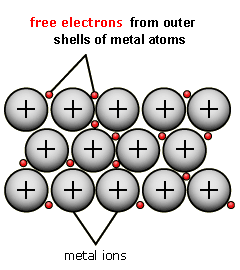 Atomic structure of a metalMetals are good conductors of electricity and heat, because the free electrons carry a charge or heat energy through the metal. In addition, the free electrons allow metal atoms to slide over each other, so metals are malleable and ductile.Malleable means that metals can be shaped into new things by pressing or hammering e.g. the shapes from which motor cars are built. Ductile means that metals can be pulled into stands e.g. wire.Activity 12 : Assessment						50 Marks
Describe how an ionic bond forms in terms of what happens to the valence electrons									(2)Describe how a covalent bond forms in terms of what happens to the valence electrons									(2)State whether the atoms in the following compounds are held together by ionic or covalent bonds:Carbon dioxide, CO2Zinc oxide, ZnOLithium chloride, LiClIodine heptafluoride, IF7Sulfur dioxide, SO2 							(5)Write electron dot formulae for the following examples:HBrN2NaClO2F2 									(5)Using the electro-negativity information supplied, determine whether the following bonds are polar covalent or non-polar covalent. Using the delta notation label the atoms that are involved in polar covalent bonds.C-ON-NP-IS-FH-Br									(10)What is the general trend in electro-negativity down a group in the Periodic Table?										(1)What is the general trend in electro-negativity across a period (row) in the Periodic Table?								(1)Select a key term from the list that corresponds to the following definitions:A bond composed of one shared electron pair between two atoms  …..The valence electrons in a molecule that are not shared ……A bond composed of two shared electron pairs between two atoms …A bond composed of three shared electron pairs between two atoms …The ability of an atom to attract a shared pair of electrons….A bond in which the electron pair is shared equally between two atoms…A bond in which the electron pair is shared unequally between two atoms….A method used to indicate partial positive and partial negative charges in a covalent bond…The statement that an atom must be surrounded by eight valence electrons to be stable….The distance between the nuclei of two atoms joined by a covalent bond…
  											(10)Answers: An ionic bond forms when a metal atom donates its valence electron(s) to a non-metal atom. The metal becomes positively charged and the non-metal negatively charged. The two ions then bond by means of electrostatic attraction.A covalent bond forms between two non-metal elements which share a pair of electrons to form a bond.Bond types:CovalentIonicIonicCovalentCovalent insert dot formulaeUsing electro-negativity data:C-O ΔEN = 3.5 – 2.5 = 1.0  Bond is polar covalentN-N ΔEN = 3.0 – 3.0 = 0  Bond is non-polar covalentP-I ΔEN = 2.5 – 2.1 = 0.4  Bond is non-polar covalentS-F ΔEN = 4.0 – 2.5 = 1.5  Bond is polar covalentH-Br ΔEN = 2.8 – 2.1 = 0.7  Bond is polar covalentElectro-negativity decreases down a groupElectro-negativity increases across a periodAnswers in bold:A bond composed of one shared electron pair between two atoms..single bondThe valence electrons in a molecule that are not shared…on-bonding electronsA bond composed of two shared electron pairs between two atoms.. double bondA bond composed of three shared electron pairs between two atoms…triple bondThe ability of an atom to attract a shared pair of electrons…electro-negativity.A bond in which the electron pair is shared equally between two atoms…non-polar covalent bondA bond in which the electron pair is shared unequally between two atoms…polar covalent bond.A method used to indicate partial positive and partial negative charges in a covalent bond…delta (δ) notationThe statement that an atom must be surrounded by eight valence electrons to be stable….octet ruleThe distance between the nuclei of two atoms joined by a covalent bond…bond length
REFLECTION  Needing help? Speak to your teacher.Name of ionFormula of ionammoniumNH4+hydroxideOH-nitrateNO3-nitriteNO2-sulfiteSO32-sulfateSO42-hydrogen sulfateHSO4-carbonateCO32-hydrogen carbonateHCO3-phosphatePO43-hydrogen phosphateHPO42-permanganateMnO4-acetateC2H3O2-Compound nameCompound formulaCationAnionAmmonium hydroxideNa+CO32-Potassium permanganateK+Magnesium nitrateNO3-Ca(OH)2Sodium phosphateCompound nameCompound formulaCationAnionAmmonium hydroxideNH4OHNH4+OH-Sodium carbonateNa2 CO3Na+CO32-Potassium permanganateK MnO4K+MnO4-Magnesium nitrateMg(NO3-)2Mg2+NO3-Ca(OH)2Sodium phosphateNa3 PO4Na+PO43-H and FNa and SP and ON and HK and ClLi and FCa and OC and HH and HC and ClN and ON and NElement pairsΔENType of bondH and F4.0 - 2.1 = 1.9Polar covalentP and O2.1 = 1.4Polar covalentK and Cl3.0 - 0.8 = 2.2IonicCa and O3.5 -1.0 = 2.5IonicH and H2.1 - 2.1 = 0Non-polar covalentN and O3.5 - 3.0 = 0.5Polar covalentNa and S2.5 - 0.9 = 1.4IonicN and H3.0 - 2.1 = 0.9Polar covalentLi and F4.0 - 1.0 = 3.0IonicC and H2.5 - 2.1 = 0.4Polar covalentC and Cl3.0 - 2.5 = 0.5Polar covalentN and N3.0 - 3.0 = 0Non-polar covalentGroup number1415161718Row        2Row        2Row    3Row        2Row    3Row     4Row        2Row    3Row     4Row     5Row        2Row    3Row     4Row     5Row     6Row        2Row    3Row     4Row     5Row     6At the end of this activity I was able toYesNoWrite down the number of valence electrons for the non-metalsWrite down the number of shared electrons required for a stable octet of electronsDetermine the number of bonds that need to form between a particular element and HDraw Lewis Dot formula for covalent compounds between representative elements from Groups 14 –17 with H atomsRecognise lone pairs of electronsRecognise bonding pairs of electronsUnderstand why the noble gases are usually inertMoleculeNameBond length (pm)Bond strength (kJ/mol)O=OOxygen121498H-O-O-HHydrogen peroxide148213N  NNitrogen110945     H   HH- N- N- HHydrazine145275Double bondNon-polar covalent bondElectro-negativitySingle bondNonbonding electronsOctet RulePolar covalent bondBond lengthTriple bondIonic bondDelta (δ) notationBonding electronsNow that I have finished this unit I understand:YesNeed helpThat ionic bonds form between ions and that ions are charged particles that form when one atom (metal) donates electron(s) to another (non-metal) atom difference between ionic and covalent bondsThat covalent bonds form between non-metal atoms which share electrons to obey the octet (or duet) rule.That electronegativity is a measure of the power of attraction that a particular nucleus has for the electrons surrounding itThat ionic bonds form when the ∆ EN between the elements forming the bond is greater than 2That non-polar covalent bonds form when the ∆ EN between the elements forming the bond is less than 0.5That polar covalent bonds form when the ∆ EN between the elements forming the bond is between 1.5 and 2The difference between polar and non-polar covalent bondsHow to determine whether bonds are polar or non-polar using the Electro-negativity Table.That bond length is a measure of the distance between the two nuclei involved in a particular bondThe concept of bond strength and bond dissociation energyThat the Lewis dot notation is a shorthand method of representing the valence electrons of an atom or ionThat dipole notation is used to indicate a polar covalent bond – δ+ means delta positive  and shows the part of the molecule that has positive character and δ- means delta negative and shows the part of the molecule that has negative character That oxidation is the loss of electrons and reduction is the gain of electronsThat oxidation numbers allow us to determine which atoms are being oxidised in a reaction and which are being reducedThat oxidation numbers for atoms can be calculated using a set of simple rulesThat molecules are not necessarily 2-dimensional, but can have a 3-dimensional shapeThat the VSEPR Theory for molecular shape allows us to predict the shape that a molecule will have